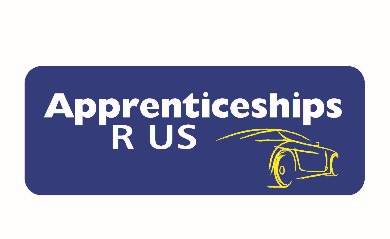 PLEASE COMPLETE THE DETAILS BELOW AND FAX OR EMAIL IT BACK TO US WE WILL CALL YOU BACK TO ARRANGE A TIME AND DATE TO BE INTERVIEWED FOR AN APPRENTICESHIP.
Expression of Interest 
Fax back to: (02) 9687 3069 or Email: to mwentworth@apprus.com.auCandidate Summary Information –
Contact Details –PLEASE HAVE THE STUDENT COMPLETE THE INFORMATION ABOVE AND A TEAM MEMBER WILL CONTACT THEM BACK. THIS EXPRESSION OF INTEREST FORM NEEDS TO BE FAXED TO (02) 9687 3069.